              Ҡарар                                   № 16/8                            РЕШЕНИЕ         «18»  февраль  2021 й.                                                     «18»  февраля 2021 г.О внесении изменений в  решение  Совета сельского поселения Среднекарамалинский сельсовет муниципального района Ермекеевский район Республики Башкортостан от 13.12.2018 № 35/8 «Об утверждении Правил благоустройства территории населенных пунктов сельского поселения Среднекарамалинский сельсовет муниципального района Ермекеевский район Республики Башкортостан»       Рассмотрев  протест прокуратуры Ермекеевского района от 29.01.2021 года № 3-1-2021 на решение Совета сельского поселения  Среднекарамалинский сельсовет муниципального района Ермекеевский  район Республики Башкортостан от 13.12.2018 года № 35/8  «Об утверждении Правил благоустройства территории населенных пунктов сельского поселения Среднекарамалинский   сельсовет муниципального района Ермекеевский  район Республики Башкортостан», Совет сельского поселения Среднекарамалинский   сельсовет муниципального района Ермекеевский  район Республики Башкортостан РЕШИЛ:Внести следующие изменения:- исключить п.п. 18.18-18.21 из Правил благоустройства территории населенных пунктов сельского поселения Среднекарамалинский   сельсовет муниципального района Ермекеевский  район Республики Башкортостан.2. Опубликовать настоящее решение на информационном стенде и официальном сайте администрации сельского поселения Среднекарамалинский сельсовет.  3. Настоящее решение вступает в силу со дня официального опубликования.     	 Глава сельского  поселения Среднекарамалинский сельсоветмуниципального районаЕрмекеевский районРеспублики Башкортостан                                   Р.Б. Галиуллин       Урта Ҡарамалы ауыл советы ауыл билəмəhе советы муниципаль районының Йəрмəĸəй районы Башkортостан Республиĸаhы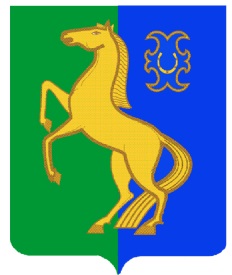 Совет сельского поселения Среднекарамалинский сельсовет муниципального района Ермекеевский район Республики Башкортостан 